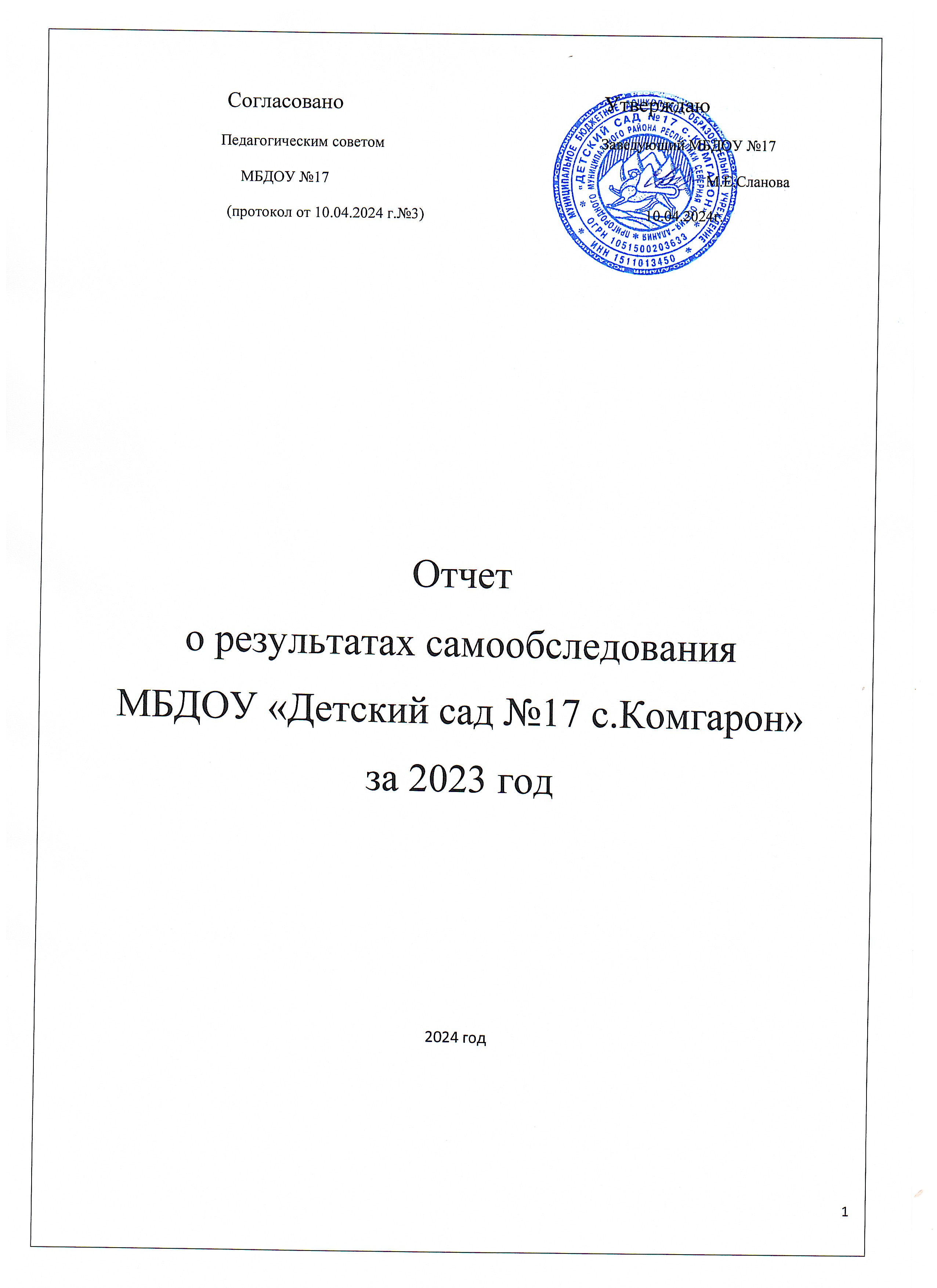 Общая характеристика образовательного учреждения.Муниципальное бюджетное дошкольное образовательное учреждение  «Детский сад №17 с.Комгарон» введено в эксплуатацию в 1986 году. Детский сад №17 расположен по адресу Пригородный район, с.Комгарон, пер.Школьный 5 «а». МБДОУ детский сад  №17 осуществляет свою деятельность в соответствии с Законом Российской Федерации «Об образовании», а так же следующими нормативно-правовыми и локальными документами:Федеральным законом «Об основных гарантиях прав ребёнка Российской Федерации»;Конвенцией ООН о правах ребёнка;Санитарно-эпидемиологическими правилами и нормативами СанПиН 2.4.1.3049 – 13от 15 мая 2013г., № 26;  СанПин 2.3/2.4.3590-20 от 27.10.2020г.№ 32Уставом муниципального бюджетного  дошкольного образовательного учреждения   «Детский сад №17 с.Комгарон»;Федеральный государственный образовательный стандарт дошкольного образования от 17.10.2013г. № 1155.Законом РСО – Алании от 27 декабря 2013г.№61-рз «Об образовании в Республике Северная Осетия – Алания».Приказом Минстерства образования и науки РСО-Алания от 15июля 2019г. «Об утверждении перечня общеобразовательных и дошкольных образовательных организаций, реализующих полилингвальную образовательную модель»Постановлением правительства Республики Северная Осетия – Алания от 23.04.2004г. №104 об утверждении «Концепции осетинского национального образования и планах ее реализации»Государственной программой Республики Северная Осетия –Алания «Развитие образования Республики Северная Осетия –Алания» на 2020-2024годы     - Утвержденной образовательной программой дошкольного образования (ОП ДО), которая составлена в соответствии с Федеральным государственным образовательным стандартом дошкольного образования (ФГОС ДО), Федеральной образовательной программой дошкольного образования (ФОП ДО).Уже стали традиционными в детском саду такие формы работы:родительские собрания;совместные досуговые мероприятия детей и родителей;спортивные праздники;фольклорные  и календарные праздники.   Детский сад посещает 48 воспитанника в возрасте от 2 до 7 лет.

Количественный состав групп: 
В МБДОУ функционируют следующие  возрастные группы (всего 2 группы):1 группа для детей от 2 до 3,5 лет (вторая группа раннего возраста) – 14;2  группа для детей от 3,5 до 7лет (средняя) – 34;Дошкольное учреждение укомплектовано детьми на 100 %, что соответствует нормам наполняемости групп. МБДОУ работает в режиме пятидневной рабочей недели, с 12 часовым пребыванием детей (7.00 – 19.00). В образовательном учреждении функционирует  2 группы дневного пребывания.Вывод: Муниципальное  бюджетное дошкольное образовательное учреждение «Детский сад №17 с.Комгарон» функционирует в соответствии с нормативными документами в сфере образования Российской Федерации. II. Структура управления образовательным учреждением.Нормативно-правовое обеспечение управления ДОУУправление Муниципальным бюджетным дошкольным образовательным учреждением  «Детский сад №17 с.Комгарон»  осуществляется в соответствии с Законом Российской Федерации «Об образовании», а так же следующими локальными документами:Договором между МБДОУ и родителями;Трудовыми договорами между администрацией и работниками;Коллективным договором между администрацией и профсоюзным комитетом;Локальными актами;Штатным расписанием;Документами по делопроизводству Учреждения;Приказами заведующего МБДОУ;Должностными инструкциями, определяющими обязанности работников ДОУ;Правилами внутреннего трудового распорядка ДОУ;Инструкциями по организации охраны жизни и здоровья детей в ДОУ;Расписаниями занятий, учебной нагрузкой;Циклограммами деятельности педагогов;Перспективными планами работы воспитателей и специалистов.2. Формы и структура   управления2.1. Структурно - функциональная модель управления МБДОУ «Детский сад №17 с.Комгарон»Управление ДОУ осуществляется в соответствии с законом РФ «Об образовании» на основе принципов  самоуправления. Руководство деятельностью МБДОУ осуществляется заведующим МБДОУ, который назначается на должность и освобождается от должности Учредителем. Заведующий осуществляет непосредственное руководство детским садом  и несет ответственность за деятельность учреждения.Формами самоуправления детским садом  являются:- Общее собрание МБДОУ;- Педагогический совет МБДОУ;              Общее собрание МБДОУ осуществляет полномочия трудового коллектива, обсуждает проект коллективного договора,  рассматривает и обсуждает программу развития МБДОУ,  рассматривает и обсуждает проект годового плана работы МБДОУ, обсуждает вопросы состояния трудовой дисциплины в МБДОУ и мероприятия по ее укреплению,  рассматривает вопросы охраны и безопасности условий труда работников, охраны труда воспитанников в МБДОУ, рассматривает и принимает Устав МБДОУ, обсуждает дополнения и изменения, вносимые в Устав МБДОУ.Педагогический совет МБДОУ осуществляет управление педагогической деятельностью, определяет направления образовательной деятельности МБДОУ,   утверждает общеобразовательные  программы, рассматривает проект годового плана работы МБДОУ и утверждает его,   обсуждает вопросы содержания, форм и методов образовательного процесса, планирования образовательной деятельности, рассматривает вопросы повышения квалификации и переподготовки кадров, организует выявление, обобщение, распространение, внедрение педагогического опыта среди педагогических работников МБДОУ.В детском саду функционирует  Первичная профсоюзная организация.Вывод: В МБДОУ  создана структура управления в соответствии с целями и содержанием работы учреждения.Условия осуществления образовательного процессаФактическое количество педагогических сотрудников – 6. В дошкольном учреждении сложился стабильный, творческий педагогический коллектив. Заведующий  дошкольным образовательным учреждением Сланова Мадина Емзуровна  – имеет высшее педагогическое образование, педагогический стаж работы  27 лет  в должности заведующей 13 лет, квалификационную категорию соответствия занимаемой должности.
Педагогический процесс в МБДОУ обеспечивают специалисты:           Педагог – психолог – Нартикоева Кристина Михайловна,Музыкальный руководитель – Болатаева Марина Руслановна.Основные  цели и задачи Основными целями деятельности Учреждения являются:  разностороннее, полноценное развитие личности ребенка;приобщение воспитанников к общечеловеческим ценностям;социализация детей в обществе сверстников;подготовка детей к школе.Основными задачами Учреждения являются: Предоставление в соответствии с заданием Учредителя бесплатного дошкольного образования по основной образовательной программе и дополнительным программам дошкольного образования;Оказание консультативной и  методической помощи родителям (законным представителям) по вопросам воспитания, обучения и развития детей;Обеспечение охраны жизни и укрепление физического и психического здоровья детей;Создание благоприятных условий способствующих интеллектуальному, личностному, эмоциональному и физическому развитию ребенка;Взаимодействие с семьей для обеспечения всестороннего развития ребенка;Разработка и внедрение новых организационно – педагогических форм и методов образования дошкольников с учетом индивидуальных способностей детей и запросов родителей (законных представителей).Обеспечение познавательно – речевого, социально – личностного, художественно – эстетического и физического развития детей.Образовательный и квалификационный уровень педагоговНа сегодняшний день в учреждении трудятся 4 педагога: с высшим педагогическим образованием - 1 человек,со средним педагогическим образованием - 3 человека.Распределение педагогов по стажу работыИз 4  педагогов высшую квалификационную категорию имеет  0  человек, первую – 0 человек и СЗД – 4 человека. Успешной реализации намеченных планов работы способствуют разнообразные методические формы работы с кадрами: педсоветы, теоретические и практические семинары, деловые игры, дискуссии, выставки, смотры-конкурсы,Работа с кадрами в 2022-2023 учебном году  направлена на повышение профессионализма, творческого потенциала педагогической культуры педагогов, оказание методической помощи педагогам.          Вывод: МБДОУ  укомплектовано кадрами  полностью. Педагоги детского сада постоянно повышают свой профессиональный уровень, посещают методические объединения, знакомятся с опытом работы своих коллег и других дошкольных учреждений, приобретают и изучают новинки периодической и методической литературы. Все это в комплексе дает хороший результат в организации педагогической деятельности и улучшении качества образования и воспитания дошкольников.Материально-техническое обеспечение ДОУ        В дошкольном учреждении создана материально-техническая база для жизнеобеспечения и развития детей, ведется работа по созданию предметно-развивающей среды. Здание детского сада светлое, имеется отопление, водопровод, канализация, сантехническое оборудование в хорошем состоянии. групповые помещения – 2;кабинет заведующего – 1;музыкальный зал – 1;спальни -2;пищеблок – 1;прачечная – 1;медицинский блок -1.Все кабинеты оформлены. При создании предметно-развивающей среды педагоги учитывают возрастные, индивидуальные особенности детей своей группы. Оборудованы групповые комнаты, включающие игровую, познавательную, двигательную и обеденную зоны. Группы постепенно пополняются современным игровым оборудованием,  современными информационными  стендами. Созданная развивающая среда открывает нашим воспитанникам весь спектр возможностей, направляет усилия детей на эффективное использование отдельных ее элементов.В настоящее время материально-техническая база ДОУ частично модернизирована. Детский сад оснащен 3 персональными компьютерами, 2 телевизорами, 2 принтера, музыкальным центром.Медицинский кабинет оснащен необходимым оборудованием.Организованная в ДОУ предметно-развивающая среда инициирует познавательную и творческую активность детей,  предоставляет ребенку свободу выбора форм активности, обеспечивает содержание разных форм детской деятельности, безопасна и комфортна, соответствует интересам, потребностям и возможностям каждого ребенка, обеспечивает гармоничное отношение ребенка с окружающим миром.Вывод: В МБДОУ предметно-пространственная среда  способствует всестороннему развитию дошкольников.  Воспитательно-образовательный процессОбразовательный процесс в детском саду осуществляется в соответствии с расписанием   непосредственной образовательной деятельности, которая составлена согласно требованиям нормативных документов Министерства Образования и Науки к организации дошкольного образования и воспитания, санитарно - эпидиологических правил и нормативов, с учетом недельной нагрузки.Педагогический коллектив реализует образовательный процесс по основной общеобразовательной программе дошкольного образования МБДОУ детский сад №17  составленной  на основе Основной образовательной программы дошкольного образования  «От рождения до школы» под редакцией Н.Е. Вераксы, Т.С. Комаровой, М.А. Васильевой, программе «Истоки» научный руководитель д.п.н.Л.А.Парамоновой и по полилингвальной образовательной модели на основе методических материалов кафедры ЮНЕСКО СОГПИ.           Годовой план составляется в соответствии со спецификой детского сада с учетом профессионального уровня педагогического коллектива.Вывод: воспитательно-образовательный процесс в МБДОУ строится с учетом требований санитарно-гигиенического режима в дошкольных учреждениях.Взаимодействие с родителями воспитанниковВзаимодействие с родителями коллектив МБДОУ строит на принципе сотрудничества. 
При этом решаются приоритетные задачи:приобщение родителей к участию в жизни детского сада;изучение семьи и установление контактов с ее членами для согласования воспитательных воздействий на ребенка;Для решения этих задач используются различные формы работы;групповые родительские собрания, консультации;проведение совместных мероприятий для детей и родителей;анкетирование;наглядная информация;показ занятий для родителей;выставки совместных работ;заключение договоров с родителями вновь поступивших детей.Вывод: в МБДОУ создаются условия для  максимального удовлетворения  запросов родителей детей дошкольного возраста по их воспитанию и обучению. Родители получают информацию о целях и задачах учреждения, имеют возможность обсуждать различные вопросы пребывания ребенка в ДОУ, участвовать в жизнедеятельности детского сада.Результаты  образовательной деятельностиОтслеживание уровней развития детей осуществляется на основе педагогического мониторинга.    Формы проведения мониторинга:диагностические занятия (по каждому разделу программы);наблюдения, итоговые занятия;По всем параметрам ведется педагогический мониторинг.	Вывод: В результате проведенной работы отмечается средний уровень  интеллектуального развития детей, в дальнейшем педагоги будут работать  над развитием познавательных способностей детей.Занятия строятся в игровой форме, что повышает мотивационную готовность детей, активизирует их. Воспитательно-образовательный процесс в ДОУ строится с учетом требований санитарно-гигиенического режима в дошкольных учреждениях.
   Сохранение и укрепление здоровья, специализированные группыЗдоровьесберегающая направленность воспитательно-образовательного процесса обеспечивает формирование физической культуры детей и определяет общую направленность процессов реализации и освоения Программы ДОУ. Одно из основных направлений физкультурно-оздоровительной работы нашего ДОУ – это создание оптимальных условий для целесообразной двигательной активности детей, формирование у них необходимых двигательных умений и навыков, а также воспитание положительного отношения и потребности к физическим упражнениям.Оздоровительная работа в ДОУ проводится на основе нормативно – правовых документов:- ФЗ № 52 «О санитарно-эпидемиологическом благополучии населения».- СанПиН 2.4.1.3049-13 «Санитарно-эпидемиологические требования к устройству, содержанию и организации режима работы дошкольных организациях»;  СанПин 2.3/2.4.3590-20 от 27.10.2020г.№ 32Изучение состояния физического здоровья детей осуществляется медицинской сестрой.Для занятий с детьми физической культурой имеется необходимое оборудование. В течение года систематически проводится в детском саду:утренняя  гимнастика в группе и на улице,гимнастика после сна,физкультурные занятия,недели здоровья,спортивные праздники, развлечения.Уровень   физического развития детейРезультаты диагностики уровня   физического развития детей выявили положительную динамику их физического развития.Проводятся профилактические мероприятия:          медсестрой  ДОУ:осмотр детей во время утреннего приема;антропометрические замеры;анализ заболеваемости 1 раз в месяц, в квартал, 1 раз в год;ежемесячное подведение итогов посещаемости детей.Ежегодно проводятся углубленные осмотры детей врачами-специалистами.Физкультурно-оздоровительное  развитие  дошкольника  является  важным направлением  деятельности  нашего детского сада. Для развития  данного направления в ДОУ созданы  следующие условия:Для успешной реализации  оздоровительных задач в работе с детьми, в ДОУ установлены такие формы организации:утренняя  гимнастика;физкультурные занятия в группе и на свежем воздухе;физкультминутки;гимнастика после сна;спортивные игры, праздники, развлечения, дни здоровья;индивидуальная работа с детьми.Вывод: В работе ДОУ большое внимание уделяется  охране и укреплению здоровья детей. Следует продолжать работу по снижению заболеваемости детей и в следующем году, продолжить взаимодействие с семьями воспитанников по формированию у детей потребности здорового образа жизни.Организация питания, обеспечение безопасностиОрганизация питанияВ МБДОУ организовано 4-х разовое питание, согласованное с ТО Роспотребнадзор. В меню представлены разнообразные блюда. При составлении меню соблюдаются требования нормативов калорийности питания.  При поставке продуктов строго отслеживается наличие сертификатов качества.Контроль за организацией питания осуществляется заведующим МБДОУ,  медицинской сестрой.В ДОУ имеется вся необходимая документация по организации детского питания. На пищеблоке имеется бракеражный журнал.  На каждый день пишется меню-раскладка.Вывод: Дети в МБДОУ обеспечены полноценным сбалансированным питанием.Правильно организованное питание в значительной мере гарантирует нормальный рост и развитие детского организма и создает оптимальное условие психического и умственного развития ребенка.                  Выводы по итогам года.   Анализ деятельности детского сада за 2022 – 2023год выявил успешные показатели в деятельности МБДОУ.  -  Учреждение функционирует в режиме развития.  -   Хороший уровень освоения программы ДОУ детьми.Стаж работыКоличество человек 2022-2023До 25 лет3От 25 до 30 лет1От 30 до 45 лет2От 45 до 55 лет-Свыше 55 лет-